Barkham Parish Council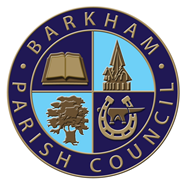 Arborfield Green Community CentreSheerlands RoadArborfield	RG2 9NDTel: 0118 976 2089Email: clerk@barkham-parishcouncil.org.ukClerk: Mrs Ellen TimsMeeting of the Council Noticeto be held on Tuesday 12th April 2022at the Studio Hall, Arborfield Green Community CentreCommencing at 7.30pmPLEASE NOTE: YOU ARE ASKED NOT TO ATTEND THIS MEETING IF YOU HAVE ANY COVID SYMPTOMS OR HAVE TESTED POSITIVE FOR COVID-19.  A G E N D ATo receive and accept any apologies for absence  Local Government Act 1972 Sch12, To receive any declarations of interest on items on the Agenda (Disclosable Pecuniary Interests) Regulations 2012 (SI 2012/1464)Minutes of the Council Meeting LGA 1972 Sch 12 para 41(1) – To approve the minutes of the meeting held on Tuesday 8th March 2022.  Public Participation (allotted time 15 minutes) Public Bodies (admissions to meetings) Act 1960 s 1 extended by the LG Act 1972 s 100Adjournment of the Meeting will be called if any members of the public wish to address the Council on any matters or concerns relating to Barkham. If you would like  to ask a specific question to be answered at the meeting, please submit the question at least 24 hours in advancePlanning:Planning Applications – To discuss and agree any comments or objections on planning applications received before 12th April 2022.  To include:220684 -Handpost Farm, School Road, Barkham, Wokingham, RG41 4TNFull application for the proposed erection of 1 no. detached 5 bedroom dwelling and garage following demolition of existing manege building and barn, plus incorporation of the Handpost Cottage Annex into the existing farmhouse.Comments by 06.04.2022 – Extension requested to 14.04.2022220779 - The White Cottage, Barkham Street, Barkham, Wokingham, RG40 4PJHouseholder application for proposed two storey side extension with integral garage, single storey rear extension, 4No. rooflights, 2 juliet balconies, associated fenestration, following the demolition of existing detached garage.Comments by 08.04.2022 – Extension requested to 14.04.2022220835 - 30a, Barkham Ride, Wokingham, RG40 4EUHouseholder application for proposed single storey outbuilding to the rear of the property.Neighbouring Parish Consultation - Comments by 12.04.2022 – Extension requested to 14.04.2022220851 - Feathercot, School Road, Barkham, Wokingham, RG41 4TPApplication for a certificate of existing lawful development for an existing dwelling.This type of application does not require consultation220944 - 8 Somerville Close, Barkham, Wokingham, RG41 4SWFull application for the change of use of amenity land to residential garden, including erection of new 1.8m boundary fence and side gate (retrospective).Comments by 27.04.2022220963 - 8 Tiffany Close, Wokingham, RG41 3BNHouseholder application for proposed part garage conversion into habitable space and associated fenestration.Neighbouring Parish Consultation - Comments by 12.04.2022Approved and Refused Applications220251 -  26 Sandy Lane, Barkham, Wokingham, RG41 4DBHouseholder application for the proposed erection of a first floor side extension, two storey front extension following demolition of existing front extension, plus changes to fenestration.Application Approved Notification220485 - 25 Bearwood Road, Barkham, Wokingham, RG41 4TBHouseholder application for the proposed erection of a single storey rear extension.Application Approved Notification220490 - Half Acre, Coombes Lane, Barkham, Wokingham, RG41 4SUHouseholder application for the proposed erection of rear extension.Application Approved Notification220426 - 26 Sandy Lane, Barkham, RG41 4DBHouseholder application for the proposed erection of a replacementgarage with additional habitable accommodation following demolition of the existinggarage.Application Approved Notification220165 - Bearwood Park, Mole Road, Sindlesham, Wokingham, BerkshireFull application for an entrance gate at the access adjoining Mole Lodge for a temporary period of 3 years from the date of determination (of this application). (Retrospective)Application Withdrawn Notification220380 - 102 Bearwood Road, Barkham, Wokingham, RG41 4SRHouseholder application for the proposed erection of a single storey side extension, and changes to external materials.Application Approved NotificationAny Other Planning BusinessSolar Farm Questions – Council is asked to consider submitting questions relating to the Solar Farm to WBC, to obtain an update as to where the project is and whether the conditions attached to the approval notice are being met.Instalcom – Council is asked to approve the updated appeal response to be sent to the Inspectorate.School Road Proposals – Council is asked to receive an update on the proposals, and to decide what steps to take regarding the proposals for School Road and how they have been communicated to the Council and Residents affected by the proposals.Arborfield Green District Centre – Council is asked to receive an update on the progress for the District Centre in Arborfield Green.External Report – Council is asked to receive a report from Cllr Kaiser on items relating to WBCClerks Report – Council is asked to receive a report from the ClerkFinanceAccounts – Proposal to agree accounts and payments for March to April 2022 LGA 1972 s150 (5)Report on Monies receivedQueens Jubilee Celebrations - Council is asked to agree to the purchase of garden games and decorations for the Fun Day at the Village Hall, the items can then be used for other future events.Accounts – Council is asked to review and approve the income and expenditure Accounts as at 31st March 2022.  Council is also informed that the bank statements and reconciliations have been checked and approved by a member of the finance committee.Phone Box Adoption – Council is asked whether to progress with the adoption of the phone box on Venning Road or to drop the adoption.  To adopt the box, the Council will be required to cover the surveyor and legal fees, plus lease arrangements of the DIO to arrange the transfer to the Parish Council as follows:  This would need to be recorded at the DIO by way of a Lease, the DIO could potentially offer a 3-Year Lease with 6 month rolling break option. Surveyors fees of £250 + VAT.	Legal fees for new Leases if we need to go external can cost est. £1,500 + VAT as a rough figure. 		All others terms incl. rent TBC.Plus the £1 adoption fee with BT.Councillor Forum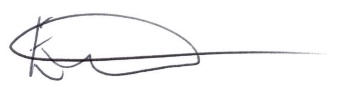 E. TimsClerk to the Council 